THE DOG TRAINING CLUB OF BERMUDA    Application for LIFE SKILLS six week course“TEACHING YOU TO TRAIN YOUR DOG”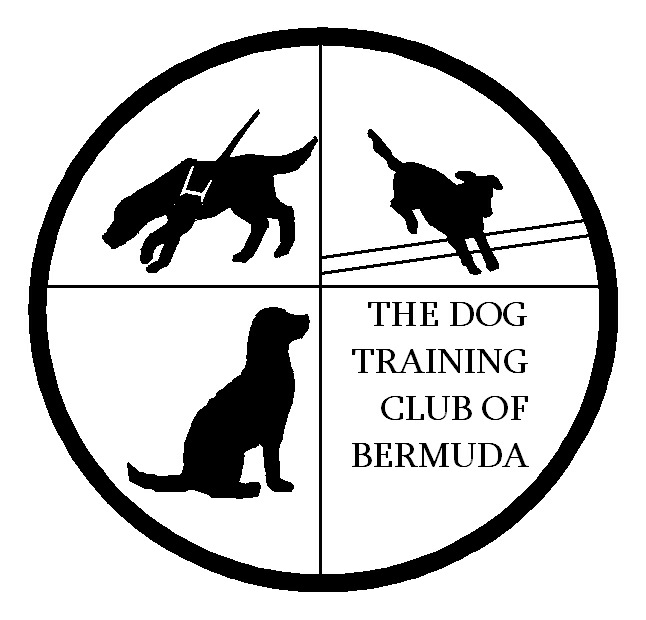 Name: _____________________________________________________	  License Number: ___________________Mailing Address: _________________________________________________________________________________Telephone: Home _______________	Work _______________ E-Mail ___________________________________Breed of Dog: ______________________________	Name of Dog: ___________________________________Age of Dog (birth date if known): _______________	Sex:  M     F	    Spayed/Neutered:  Y   N     In the event class is cancelled, can you check email an hour prior to class?       Y       NHealth Waiver: I understand and assume the risks associated with attending group dog training classes, including the environmental and dog to dog exposure risk for parasites and communicable diseases including but not limited to Parvovirus, Distemper, Canine Influenza, Kennel Cough and Leptospirosis. I am confident that my dog is healthy, fit and up to date with all its vaccinations. I will not hold the Dog Training Club of Bermuda liable should my dog become infected. I agree to either miss class or attend without my dog should my dog show signs of being unwell. If I am unsure if my dog should attend I will reach out to my instructor for advice on the matter.In consideration of your acceptance of this application, I hereby waive all claims for any loss or damage whatsoever which I or my dog may suffer arising out or in connection with the classes pertaining to “TEACHING YOU TO TRAIN YOUR DOG”, and I hereby agree to indemnify The Dog Training Club of Bermuda, its officers and agents against any costs, actions, proceedings, claims or liabilities arising from the conduct or action of my dog or myself.  DATE:					 SIGNED: 						             Must be signed by parent or guardian if handler is under 21 years old In order to keep our student teacher ratio effective class size will be limited. Spots will be filled on a first come first served basis. Once your application has been received and payment confirmed you will be notified whether you have a spot in the class you have applied for. We prefer electronic submission but will accept cheques. Payments must be received prior to the first class.The Dog Training Club of Bermuda,  HSBC BD$ 010-172856-001 Please include your name in the notes/reference section so we know who/what the payment is for.Completed applications should be emailed to info@dogtrainingclubbda.orgFees are $120 for DTC members &dogs adopted from SPCA and  $140 for non-DTC membersFOR CLUB USE ONLY:Dog adopted from SPCA $120	DTC MEMBER $120		NON-DTC MEMBER $140CLUB MEMBER:  Y  N		MEMBERSHIP FEES INCLUDED: ___________ CLASS FEES PAID:   $__________   Cash:  ______  Cheque Number: _______________ Transfer Date: ___________THE DOG TRAINING CLUB OF BERMUDAWelcome to our dog training classes in which we will be teaching you to train your dog.Please complete the below information to help us place your dog and help serve you better.Is this your first dog? ______________________________________Has your dog had other homes before coming to you? _______________________________________How long have you had your dog? ______________________________________________________What do you like about your dog?  _______________________________________________________What do you find challenging about your dog? _____________________________________________If you have trained a dog previously, where and with whom? __________________________________Where do you keep your dog during the day?  In the house______  crate _______ confined yard (physical fence and/or invisible fencing?) ________outdoor kennel _____ running chain_______ day care_________days/hours per week _____________If a different place at night, please state where_____________________________________________How long is your dog generally left alone during the day?  ___________________________________Does your dog have access to his food all day?  __________________________________________How often do you exercise your dog and what type of exercise do you use? (walks, fetch, play with other dogs, etc.)  __________________________________________________________________________Do you have children in your family? ______ Please give age(s)_____________________________Do you have other dogs? _______Please give age(s)_________________________________________Does your dog have any known physical problems? ________________________________________Does he not liked to be touched on any part of his body, if so where? __________________________Would you consider your dog overly shy? _________ or aggressive? ________ Do you have difficulty walking your dog?  Does he pull?  Lunge at dogs/people?_________________Do you have any physical difficulties, which will make handling your dog difficult?  Hearing _______Walking _______ Bending _________ Other ____________________________________________My dog is friendly to people: Yes   No   My dog is friendly to other dogs: Yes  N